Consent form 2The church would like your permission to use your personal data in the following ways. You are free to choose any or all of the following options. Consent will be reviewed periodically.t* YouTube comments would always be disabledNo personal information, such as the children’s names and schools, will be shared with the photos.Please provide the information below so that we can contact you about activities relating to the choir and in the case of an emergency.Form continues overleaf.You can withdraw your consent in part or in full at any time by contacting the Data Protection Officer at the Church’s address above. You can find our privacy notice at www.morningsideunitedchurch.org.uk  A printed version is available on request.churchoffice.muc@gmail.comMorningside United Church is a registered Scottish Charity SCO15552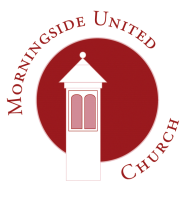 Morningside United Church15 Chamberlain RoadEdinburghEH10 4DJScottish Charity Number - SC015552photosphotosphotosvoice recordingsvoice recordingsvideosvideosMUC’s “The Link” magazine or other church publicationsInternet eg church websitepublicityparents onlyinternet (eg church website, YouTube*)parents onlyinternet (eg church website, YouTube*)those which applyFull name of childFull name of childHealth / allergy information where applicableHealth / allergy information where applicableParent/Guardian:First name Parent/Guardian:Telephone numberParent/Guardian:email addressSigned:Date: